Available in one height variant: 140mm (5.51”) Thrust performance: Up to 12 Newtons / 2.69 lbfAvailable Smoke Vent Categories: For Standard temperature (up to 140°F) applications onlyFans meets the EC Machine Guideline 2006/42/EC and is in-line with ISO9001.High efficiency design reduces running costsLow installed noise levelsMotor protection IP54Pre-Galvanized sheet steelFeatures a dual impeller compact fan for reduced height installations.IMPELLERMaterial:  PlasticBlade Design:  High Efficiency centrifugal impellerBalance: In accordance with BS 848-7 / ISO 14694, Grade G4.0, when the fan is running at rated voltage and frequency. Direction of Running: Counter-clockwise.Impeller location and fixing: It is an external rotor motor where the impeller is directly mounted on the motor shaft.Impeller Design: Impeller is designed for           uni-directional operation.Aerodynamic design:  The dual impellers     powered with energy-efficient EC motors are   capable for day-to-day ventilation and CO monitoring and extraction.  FAN HOUSINGMaterial: All sheet components are constructed using pre-galvanized sheet steel.Direction: The air enters the fan housing vertically, from the underside of the fan unit and is discharged 90⁰ to the intake air, horizontally.  MOTORType: Energy efficient EC motors.Bearings: Maintenance free ball bearing with a designed lifespan of 40,000 hours when calculated using ISO 281 for rated fan duty.Motor insulation: The insulation class of the motor is of Class ‘B’ with an enclosure of IP54 rating. Current leakage is calculated as per GB 12350.Motor output ratings: Motor outputs are integrated fan motor rated (based on insulation class), unless otherwise agreed. Absorbed power for the EC-ITF is 0.425 hp. Motor Finish: Aluminum self-finish or Cast iron painted to motor manufacturers specification.Vibration: Vibrating speed virtual value of fans accord with JB/T8689.Sound Standard: As per ISO 13347 determination of fan sound power levels under standardized laboratory conditions.FAN DIMENSIONS & WEIGHTThe overall weight of the fan is about 33.1 lbs.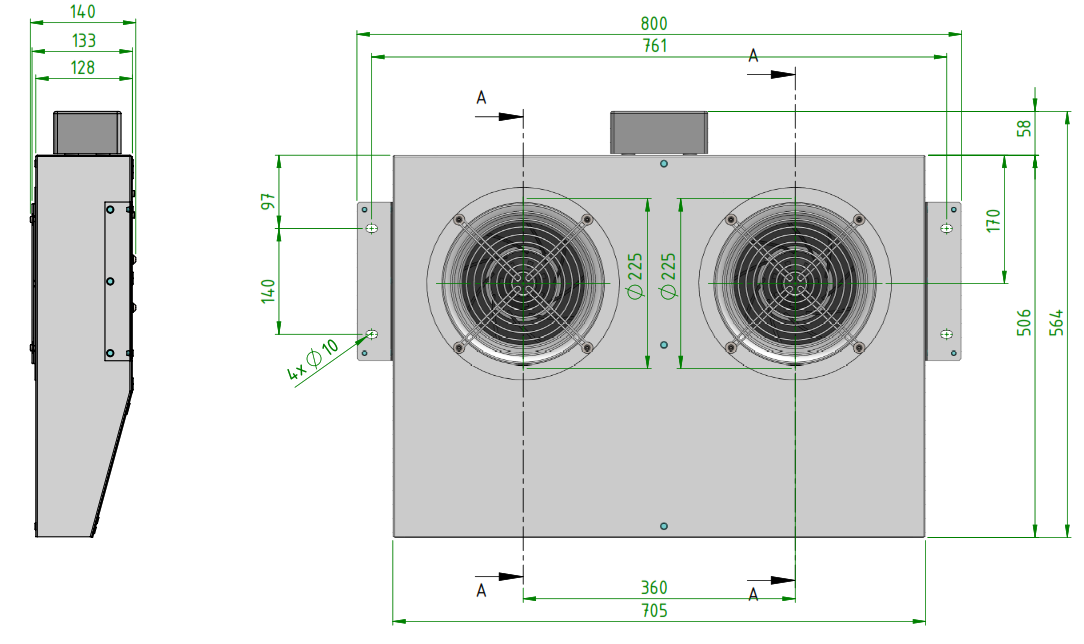 